ПОЈАШЊЕЊЕ  (1) У  ВЕЗИ ПРИПРЕМАЊА ПОНУДЕ – ЈАВНА НАБАВКА УСЛУГА Стручно усавршавање запослених, Партија 1 Стручно усавршавање запослених из Инспектората за рад,  ЗА ПОТРЕБЕ МИНИСТАРСТВА ЗА РАД, ЗАПОШЉАВАЊЕ, БОРАЧКА И СОЦИЈАЛНА ПИТАЊАУ поступку јавне набавке, услуга Стручно усавршавање запослених, Партија 1 Стручно усавршавање запослених из Инспектората за рад,  за потребе Министарства за рад, запошљавање, борачка и социјална питања,  ЈН бр. 10/2017, Министарству за рад, запошљавање, борачка и социјална питања, поднет je захтев за појашњење конкурсне документације.У складу са одредбама чл. 63. ст. 3. и 4. Закона о јавним набавкама („Службени гласник РС“, бр.124/12, 14/2015 и 68/15), Министарство за рад, запошљавање, борачка  и социјална питања, доставља следећи одговор:ПИТАЊЕ 1: Молимо вас за детаљно појашњење тј. одговорe на два питања у делу Конкурсне документације за ЈНМВ 10/2017 који се односи на додатне услове.Наиме, на страни 10 Конкурсне документације наведено је следеће:1.1.         Понуђач који учествује у поступку предметне јавне набавке, мора испунити додатне услове за учешће у поступку јавне набавке, дефинисане чл. 76. Закона, и то: 3) Кадровски капацитет: Под довољним кадровским капацитетом подразумева се да понуђач има радно ангажовано најмање 10 радника за пружање услуга угоститељства или организовања семинара Да ли је понуђач који се искључиво бави и специјализован је за организовање конгреса, саветовања, радионица и маркетинг у домену едукација, потребно да има 10 (радно ангажованих) запошљених лица, или је могуће доставити уз понуду да хотел у оквиру своје делатности упошљава 10 и више лица, собзиром да је у тачки 1.1.  наведено "за пружање услуга угоститељства" ?  Угоститељске услуге може пружити једино угоститетељ, а ваша ЈНМВ се односи на организацију семинара на тему стручног усавршавања. ОДГОВОР 1: Понуђач испуњава услове у погледу кадровскох капацитета ако у оквиру своје делатности упошљава 10 и више лица, за пружање услуга угоститељства. ПИТАЊЕ 2:На страни 4. Конкурсне документације, у делу 4. Просторни, садржински и временски обухват задатка/услуге навели сте следеће: 4.1.Географско подручјеСеминар ће се одржати на територији Републике Србије, на дестинацији удаљеној највише 200 км од Београда. Да ли је могуће да се изврши измена Конкурсне документације и из исте избаци поменути број километара, јер је то дискриминишући елемент на основу кога понуђач може поднети Захтев за заштиту права?ОДГОВОР 2:У складу са Законом о јавним набавкама наручилац у конкурсној документацији одређује додатне услове за учешће у поступку јавне набавке у погледу финансијског, пословног, техничког и кадровског капацитета увек када је то потребно имајући у виду предмет јавне набавке.  У предметној јавној набавци наручилац је одредио услове за учешће у поступку који не дискриминишу понуђаче и  у логичкој су вези са предметом јавне набавке.Наручилац је одредио географско подручје на територији Србији на дестинацији удаљеној највише 200 км од Београда, јер није у могућности да обезбеди превоз за учеснике скупа на  дестинацији која би знатно повећала трошкове превоза за учеснике скупа .                                                                             ЗА КОМИСИЈУ ЗА ЈАВНУ НАБАВКУ                                                                                 Тодор Лазић,члан Комисије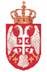 Република СрбијаМИНИСТАРСТВО ЗА РАД,ЗАПОШЉАВАЊЕ, БОРАЧКА  ИСОЦИЈАЛНА ПИТАЊАБрој: 404-02-41/6-1/2017-22Датум: 10. март  2017. годинеНемањина 22-26Б е о г р а д